Midland Veterans' League Cup Final ANorthwood Stadium
Stoke-on-Trent, GBR
31 Aug 14HJ M50HJ M50HJ M50HJ M50HJ M50HJ M50HJ M50HJ M50HJ M50HJ M50HJ M50HJ M50HJ M50HJ M50HJ M50HJ M50HJ M50HJ M50HJ M50HJ M50HJ M50HJ M50HJ M50HJ M50PosPerfNameAGAgeDOBCoachClubSBPB11.45Marc FlannerySBV50M5306.09.60Worcester/Midland Masters1.451.57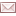 21.40Windel SimpsonPBV50M5115.02.63Birchfield H1.401.4031.35David DrewPBV55M5924.09.54Telford AC/Midland Masters1.351.3541.30James SinnottPBV50MLeamington1.301.3051.30Dave CowleyV65M6606.09.47Rugby & Northampton/Midland Masters1.361.7161.25Andrew ListV50MStratford-upon-Avon1.301.3071.20Kristian LundbyV65M6615.01.48Cannock & Stafford/Midland Masters1.281.35PV M60PV M60PV M60PV M60PV M60PV M60PV M60PV M60PV M60PV M60PV M60PV M60PV M60PV M60PV M60PV M60PV M60PV M60PV M60PV M60PV M60PV M60PV M60PV M60PosPerfNameAGAgeDOBCoachClubSBPB12.20Dave CowleyV65M6606.09.47Rugby & Northampton/Midland Masters2.602.6022.00Kristian LundbySBV65M6615.01.48Cannock & Stafford/Midland Masters2.002.1031.90Lawrie DunnSBV65M6711.10.46Adam LyonsNotts/Midland Masters/Leamington1.902.4041.80David HopeSBV65MWorcester1.801.9051.60John BradleyV70M7018.09.43Midland Masters/Telford AC2.803.40LJ M60LJ M60LJ M60LJ M60LJ M60LJ M60LJ M60LJ M60LJ M60LJ M60LJ M60LJ M60LJ M60LJ M60LJ M60LJ M60LJ M60LJ M60LJ M60LJ M60LJ M60LJ M60LJ M60LJ M60PosPerfNameAGAgeDOBCoachClubSBPB14.25Kristian LundbyV65M6615.01.48Cannock & Stafford/Midland Masters4.574.6324.23Dave CowleyV65M6606.09.47Rugby & Northampton/Midland Masters4.254.6234.01Lawrie DunnV65M6711.10.46Adam LyonsNotts/Midland Masters/Leamington4.324.5243.43Roger KingSBV75MWorcester3.434.3252.28Philip BrennanPBV70M7115.10.42Stratford-upon-Avon/Midland Masters2.282.2861.60John BradleySBV70M7018.09.43Midland Masters/Telford AC1.602.52TJ M50TJ M50TJ M50TJ M50TJ M50TJ M50TJ M50TJ M50TJ M50TJ M50TJ M50TJ M50TJ M50TJ M50TJ M50TJ M50TJ M50TJ M50TJ M50TJ M50TJ M50TJ M50TJ M50TJ M50PosPerfNameAGAgeDOBCoachClubSBPB19.45Kristian LundbyV65M6615.01.48Cannock & Stafford/Midland Masters9.649.8829.38Marc FlanneryV50M5306.09.60Worcester/Midland Masters9.479.7839.19Dave CowleySBV65M6606.09.47Rugby & Northampton/Midland Masters9.1910.1748.76Andrew ListPBV50MStratford-upon-Avon8.768.7658.03Tony FosterV55M5721.04.57Leamington/Midland Masters8.608.8366.21Julian BarnettPBV50M5206.12.61Birchfield H6.216.21DT1.5K M50DT1.5K M50DT1.5K M50DT1.5K M50DT1.5K M50DT1.5K M50DT1.5K M50DT1.5K M50DT1.5K M50DT1.5K M50DT1.5K M50DT1.5K M50DT1.5K M50DT1.5K M50DT1.5K M50DT1.5K M50DT1.5K M50DT1.5K M50DT1.5K M50DT1.5K M50DT1.5K M50DT1.5K M50DT1.5K M50DT1.5K M50PosPerfNameAGAgeDOBCoachClubSBPB134.05Kevin MurchPBV55M5511.11.58Rugby & Northampton/Midland Masters34.0534.05232.70Marc FlannerySBV50M5306.09.60Worcester/Midland Masters32.7033.28326.71Kristian LundbyV65M6615.01.48Cannock & Stafford/Midland Masters26.9826.98420.67Alex RossPBV55MBirchfield H20.6720.67519.43Peter CooteSBV55M5925.01.55Patrick GreenStratford-upon-Avon/Midland Masters19.4322.01617.88Dai VaughanSBV70M7209.08.42Leamington17.8818.66716.03John BradleySBV70M7018.09.43Midland Masters/Telford AC16.0317.76JT600 M60JT600 M60JT600 M60JT600 M60JT600 M60JT600 M60JT600 M60JT600 M60JT600 M60JT600 M60JT600 M60JT600 M60JT600 M60JT600 M60JT600 M60JT600 M60JT600 M60JT600 M60JT600 M60JT600 M60JT600 M60JT600 M60JT600 M60JT600 M60PosPerfNameAGAgeDOBCoachClubSBPB131.98Kristian LundbyV65M6615.01.48Cannock & Stafford/Midland Masters37.2238.77225.61Dave CowleyV65M6606.09.47Rugby & Northampton/Midland Masters28.7830.87321.92Lawrie DunnV65M6711.10.46Adam LyonsNotts/Midland Masters/Leamington24.9532.25417.99Roger KingSBV75MWorcester17.9920.56515.26David FallPBV70MBirchfield H15.2615.26615.04John BradleySBV70M7018.09.43Midland Masters/Telford AC15.0416.47713.10David JonesPBV60M6431.12.49Stratford-upon-Avon13.1013.10